BRITISH SPOTTED PONY SOCIETY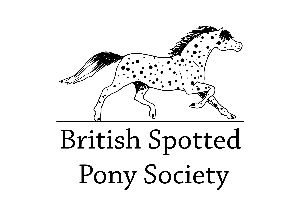   PASSPORT APPLICATION FORMINSTRUCTIONS: Identification of the animal.If you are going to complete the markings chart yourself this must be done before the vet implants the microchip. Make sure that you have found all the whorls and that you have marked them on the chart with a clear black x. White markings should be marked and hatched in red. If your vet is going to do this for you they should use the same method for recording the markings.If less than three whorls are found then the vet should draw the chestnuts.The vet should then implant the microchip, mark the site on the chart with an ‘m’ and sign/stamp/date the form to confirm that they have implanted the microchip into the animal described in the charts. A bar code of the microchip should be stuck in the place indicated.Fast track service: if you require a passport by a specific date you can request a ‘fast track service’ for an additional fee of £10 per passport. This service is available by request only. Please contact the registrar for further details. Please complete the rest of the form carefully and send to –   Rosie Perry-Evans, BSpPS Registrar  Bramley Cottage, Cheriton Bishop, Exeter, Devon, EX6 6HD Please ensure that you have sent:-The completed form-A covering certificate if you do not own the sire-If either the sire or dam is registered with another society please enclose a photocopy of their     registration.-Two good photographs of each side (4 in total): a passport photo printing service is available for £2.50 per animal. Post your passport application to the registrar and email the accompanying photos to – info@britishspottedponysociety.co.uk-The fee £20.00 Members, £40 Non-Members. Late/Duplicate/replacement passports £40 Members, £60 Non Members. Passport photo printing service £2.50 per animal. Payment details…Bank transfer is preferable (please use ponies name as reference)Bank: Natwest Name: British Spotted Pony Society LtdAccount No. 63213893 Sort Code: 60-08-30* Please make cheques/postal orders payable to: British Spotted Pony Society Ltd.The BSPPS is a private company, number 3507553, limited by guarantee and registered in England.                                 Registered Office: 92 Main Street, Halton Village, Runcorn, Cheshire, WA7 2AX. Charity 1069437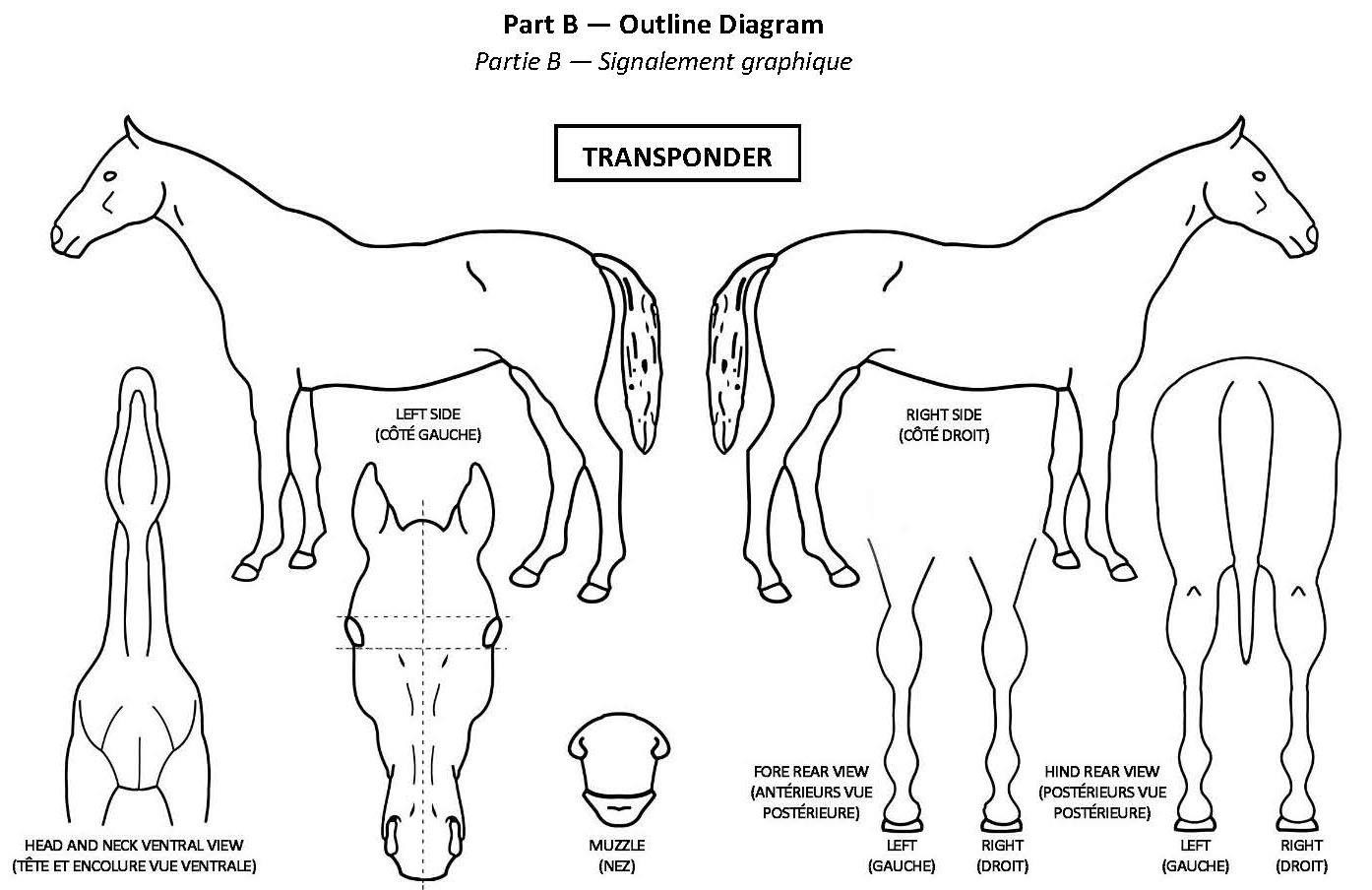 I certify that the markings are a true representation of the equine presented and that I have implanted a microchipDate…..…………………          Signature……………………………………...                              StampIf a previously implanted microchip has been found please write thenumber here…………………………………………….                     +ColourPlease note whorls and markings on the above chart, and enter description below    Head MarkingsNearside forelegHoofOffside forelegHoofNearside hindlegHoofOffside hindlegHoofBodyName and signature of person recording this descriptionCapacity (i.e. Breeder)I hereby apply to the BSpPS for a passport for my:       Colt…….. Filly…….. Mare…….. Gelding………Name of Pony Registered Prefix County and CountryDate of birth                                                                                                   Adult HeightColour at birthDoes the animal have white sclera ? Parti-coloured skin ?Blue eyes ? Scars ?Microchip NumberYes             NoYes             NoYes             No                Left             RightYes             No                                                                       PedigreeSIRENameNumber                                                                                                            HeightColourGrandsire         NameNumber                                                                                                            HeightColourGranddam       NameNumber                                                                                                            HeightColourDAMNameNumber                                                                                                            HeightColour																												Grandsire         NameNumber                                                                                                            HeightColourGranddam       NameNumber                                                                                                            HeightColourOwner NameAddressI hereby certify that the information contained herein is correct to the best of my belief.Signed                                                                                              DateMember NumberContact number/emailPlease tick here if you do not wish these details to appear in the Stud BookBreeder NameAddressI hereby certify that I am the breeder of this pony, that the dam was recorded under my ownership at the time of foaling and that the pedigree is correct.Signed                                                                                               DateContact number/emailPlease tick here if you do not wish these details to appear in the Stud BookService CertificateIf the Sire is owned by the breeder, please sign here in lieu of a service certificate. Signed                                                                                              DateIf the sire is not owned by the breeder, then a service certificate signed by the stallion owner at the time of covering must be included.